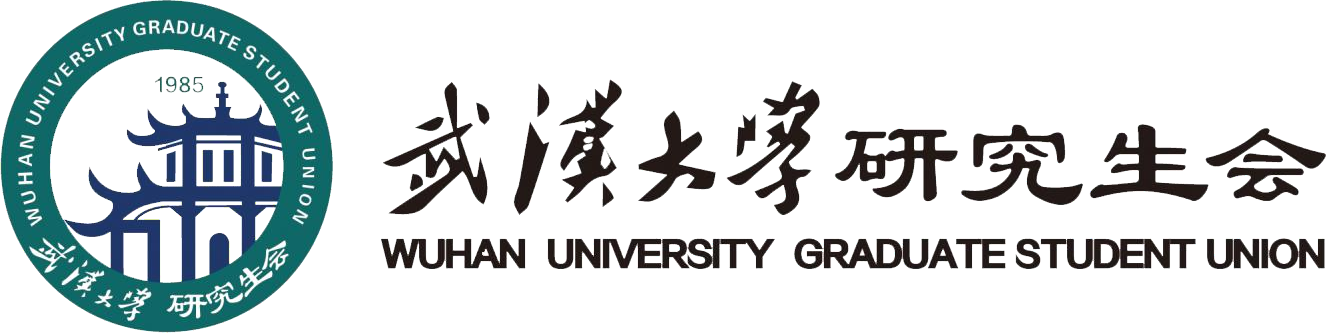 武汉大学研究生会文件格式规范武汉大学研究生会办公室2022年8月9日目　录武汉大学研究生会文件格式规范	1（一）标题	1（二）正文	1（三）目录	2（四）表格	2（五）其他格式要求	3（六）相关字体下载链接	3附件1：通知（示例）	5附件2：目录（示例一）	6附件3：目录（示例二）	7附件4：表格（示例）	8附件5：议程（示例）	9武汉大学研究生会文件格式规范一、标题标题：方正小标宋简体，二号字，居中，不加粗；副标题：楷体_GB2312，三号字，居中，不加粗；当标题、副标题跨行时，尽量保持单位名称（如武汉大学）在同一行，且标题、副标题与正文之间空一行；正文一级标题：使用“一、二、三……”标注，黑体，三号字，不加粗；正文二级标题：使用“（一）、（二）、（三）……”标注，楷体_GB2312，三号字，加粗；正文三级标题：使用“1．、2．、3．……”标注，仿宋_GB2312，三号字，加粗；标题中如果含有西文，使用Times New Roman；正文分级标题在正式公文中需缩进2字符，其余情况可根据实际排版选择是否缩进2字符；新的分级标题与上一段正文之间空一行。二、正文全文：行间距（包含标题）为固定值28磅，两端对齐；除抬头等特殊情况外，正文均需首行缩进2字符；所有文件页边距：上下2.54厘米，左右3.18厘米；正文中文：仿宋_GB2312，三号字；正文西文：Times New Roman，三号字。三、目录标题：方正小标宋简体，二号字，不加粗；目录两字中间插入一个全角空格，下空一行；目录内容：当目录只包含一级标题时，使用仿宋_GB2312，三号字，不加粗，标题顺序（如有）使用“一、二、三……”标注；当目录包含两级标题时，一级标题使用“一、二、三……”标注，楷体_GB2312，三号字，不加粗，二级标题使用“（一）、（二）、（三）……”标注，仿宋_GB2312，三号字，缩进1字符，不加粗；两端对齐、无缩进；页码：Times New Roman，三号字，不加粗；目录全文行间距为固定值28磅。四、表格字体：表格标题为方正小标宋简体，二号字，居中，不加粗；表头为楷体_GB2312，加粗；正文中文为仿宋_GB2312，正文西文为Times New Roman；字号：一般为三号字，可根据实际内容调整字号；行间距：字号为三号时，行间距为固定值28磅，可根据实际字号调整行间距；表格文字垂直居中：全选——“表格属性”——“单元格”——“垂直对齐方式”——选择“居中”；表格标题跨页重复出现：（1）全选——“表格属性”——“行”——确保未勾选“在各页顶端以标题行形式重复出现”；（2）选中需跨页重复出现的表格标题所在行——“表格属性”——“行”——勾选“在各页顶端以标题行形式重复出现”。五、其他格式要求字体：方正小标宋简体无法显示的文字可使用方正小标宋_GBK表示，楷体_GB2312无法显示的文字可使用楷体表示，仿宋_GB2312无法显示的文字可使用仿宋表示，其他字符无特殊情况仍使用规范字体；标点符号：均应使用全角，如：“8：00”而非“8:00”、“2021—2022”而非“2021-2022”、“1．”而非“1.”、“（）”而非“()”；《》《》之间、“”“”之间无需添加顿号；页码：使用阿拉伯数字，Times New Roman，五号字，底端居中；附件：正文中，“附件1：XXX……”应与上文间隔一行，字体字号等格式要求同正文，如有多个附件，使用阿拉伯数字标注附件顺序号；附件文件中，“附件”一词为黑体三号字，不加粗，左对齐，其余字体字号等格式要求同正文；落款：右对齐；日期相对居中，年份应标全称，月、日不编虚位（即1不编为01）。六、相关字体下载链接字体下载链接：https://pan.baidu.com/s/1c3Dmrc2cn9Np-B7p2s3fbw，提取码：q7yt。附件：1．通知（示例）2．目录（示例一）3．目录（示例二）4．表格（示例）5．议程（示例）附件1：关于开展2021—2022学年度武汉大学
“优秀研究生会”评比的通知——副标题（若有）各分团委、直属团总支，各培养单位研究生会：为落实推进《武汉大学关于深化学生会（研究生会）改革的实施意见》……现将有关事项通知如下：一、参评对象本年度工作考核结果为“合格”的培养单位研究生会二、评比办法和程序（一）评比形式1．评比报名各参评培养单位研究生会应在2022年4月7日20：00前填写《2021—2022学年度武汉大学“优秀研究生会”评比报名表》（附件2）……共青团武汉大学委员会武汉大学研究生会2022年4月5日附件2：目　录（示例一）附件3：目　录（示例二）一、标题	1（一）标题一	1（二）标题二	1（三）标题三	2二、正文	4三、目录	4四、表格	4…… 附件4：XXXX参会人员名单（表格示例）附件5：XXX议程（示例）时　　间：202X年X月X日（周X）XX：XX—XX：XX地　　点：XXX会议室与会领导：校党委副书记 屈文谦参会部门：党委学生工作部、党委研究生工作部、校团委参会人员：校研究生会主席团成员XXX、校研究生会XX部负责人XXX会议主持：校团委副书记 王园主要议程：一、XXX汇报工作二、自由交流三、…… 职  务姓  名XXXX主席团成员XXXXXXX负责人XXXXXXX骨干XXX…………